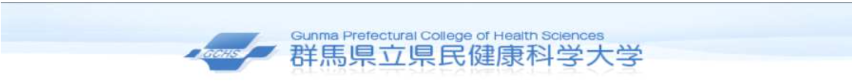 がん専門医療人材（がんプロフェッショナル）養成プラン関東がん専門医療人養成拠点事業2020年度第1回 医学物理学講演会主 催: 群馬県立県民健康科学大学 共 催: 群馬放射線治療技術研究会 開催日時: 2021年2月20日(土) 　12時55分から開催会場: Web開催 参加費 : 無料参加申込方法：群馬県立県民健康科学大学ホームページ イベントより申込https://www.gchs.ac.jp/event/XXXX.html（事前申込をお願いします。当日の参加も可能です。）テーマ：「放射線治療装置導入の実際」12:55 開会挨拶 　　 　　　　　　　　　群馬県立県民健康科学大学大学院 診療放射線学研究科 佐々木浩二13:00~15:00 　　　　　　　　　　　　　　　　　 座長　群馬大学医学部附属病院　星野　佳彦　先生　講演 1  TrueBeam 導入の実際                              茨城県立中央病院	　篠田 和哉 先生　　   2．VersaHD導入の実際                             栃木県立がんセンター  伊藤 憲一 先生15:00~15:10　休憩15:10~17:10 　　　　　　　　　　　 　座長　群馬県立県民健康科学大学大学院　佐々木　浩二　先生　講演 3  Tomotherapy導入の実際            　　　　　　    磐田市立総合病院　塩田　泰生 先生　　　 4．CyberKnife 導入の実際　                            新潟脳外科病院　滝澤　健司　先生17:10~17:15 　閉会挨拶　＜お知らせ＞　◇ 参加者には日本放射線治療専門放射線技師認定機構ポイント（1単位/年間）が付与されます。◇医学物理士認定機構のカテゴリーⅡコードF1/F2（認定医学物理教育コースが主催し，かつ機構が認定した講習会）の単位（単位認定申請中）